Appendix: Work Session Materials Contents for Each Work Session:Sign-in sheetsAgendasHandouts Work Session 1Sign-in Sheet – Work Session DATE:Agenda – Work Session 1Provide Introduction and Framework, and Assess Community VulnerabilityWelcome and introductions (10 minutes)Project overview (30 minutes)Project background and goalsTimeline Individual roles and expectationsIdentify community issues and relevant current projects underway (20 minutes)Frame the risk assessment process and identify hazards to be addressed (30 minutes)Assess community vulnerability (75 minutes)Develop problem statements (20 minutes)Next steps (5 minutes)Before Work Session 2:ACTION ITEMS TO COMPLETE BEFORE NEXT WORK SESSION:Work Session 1, Handout 1: 
Hazard Frequency and Severity Chart This handout should be populated as a group with the working group participants. Check the box related to each hazard’s probability and severity.Probability/FrequencySeverityNOTES:Work Session 1, Handout 2: 
HIRA Summary Outline and ResponsibilitiesThis handout provides a summary outline of a typical HIRA and can be used to assign responsible parties to research and writing assignments. Responsibilities for Sections 2, 3, and 4 may not be determined until work sessions 2 or 3.Work Session 1, Handout 3: 
Initial Data Collection Checklist [internal/facilitator use]NOTE: Responsible parties should be familiar with the respective data and be prepared to present its relevance to the larger working group during Work Session 2.Work Session 1, Handout 4: 
Identifying Community Assets This handout should be used to identify community assets. Community assets can fall within several categories, including but not limited to people, economy, built environment, and natural environment. Many assets fall within more than one of those categories (for example, emergency services and healthcare are both important “people” as well as “built environment” critical facilities).Work Session 1, Handout 5: Developing Problem Statements based on HIRAWork Session 2Sign-in Sheet – Work Session DATE: Agenda – Work Session 2Assess Capabilities and Develop Planning StrategiesWelcome and updates (10 minutes)Follow up on Work Session 1 (10 minutes)Discuss the draft HIRA or local risk assessment (30 minutes)Review community capabilities (45 minutes)Discuss initial planning implementation strategies (60 minutes)Next steps (5 minutes)ACTION ITEMS TO COMPLETE BEFORE NEXT WORK SESSION:Work Session 2, Handout 1: Community Capability Assessment QuestionsAdapted from the American Planning Association’s “Practice Safe Growth Audits” – Zoning Practice Issue 10.09NOTES:Work Session 3Sign-in Sheet – Work Session DATE: Agenda – Work Session 3Prioritize Planning Implementation ToolsWelcome and updates (10 minutes)Discuss draft assessment memo (20 minutes)Planning implementation tools prioritization exercise (120 minutes)Next steps (10 minutes)ACTION ITEMS TO COMPLETE BEFORE NEXT WORK SESSION:Work Session 3, Handout 1: Prioritization CriteriaThis form should be completed for each planning implementation being considered. Other potential considerations:Does the community have the legal authority to implement the planning tool?Would the project solve multiple problems in the community? (Is there synergy with other community values and policies?)Is the project relatively easy to develop, fund, implement, and close out?Work Session 4Sign-in Sheet – Work Session DATE: Agenda – Work Session 4Review and Refine Draft Planning Implementation ToolsWelcome and updates (10 minutes)Review draft implementation tools (90 minutes)Develop outreach strategy ad process for approval and/or adoption (20 minutes)Next steps (10 minutes)ACTION ITEMS TO COMPLETE BEFORE NEXT WORK SESSION:Work Session 4, Handout 1: (template)NOTES:Work Session 5Sign-in Sheet – Work Session DATE: Agenda – Work Session 5Establish Implementation and Maintenance ProceduresWelcome and updates (10 minutes)Discuss final draft implementation tools (45 minutes)Discuss adoption and/or approval procedures (15 minutes)Establish protocols for ongoing administration and maintenance (30 minutes)Identify future risk reduction projects (15 minutes)Dismiss the working group (5 minutes)Thank you again for your commitment to strengthening Colorado communities!Work Session 5, Handout 1: Implementation and Maintenance WorksheetIdentify the ongoing needs to effectively administer and maintain the planning tool(s).NOTES:NameAgency/DepartmentEmailPhoneDate:Time:Location:Call-in #:Read FEMA’s Local Mitigation Handbook, Task 5 – pp. 5-1 to 5-20, fema.gov/media-library-data/20130726-1910-25045-9160/fema_local_mitigation_handbook.pdf . This is a step-by-step guide to the FEMA process for conducting a risk assessment.Start preparing the HIRA (may require involvement by some working group participants)If you were assigned a data collection role, please collect and distribute and be able to report back to the working group on the relevance of such data to this project during the next work session.If you were given a writing assignment for the stakeholder engagement strategy, please complete that assignment by the agreed upon date and be prepared to report to the working group during the next working session.Read “Practice Safe Growth Audits.” planning-org-uploaded-media.s3.amazonaws.com/legacy_resources/zoningpractice/open/pdf/oct09.pdfBrowse “Choosing appropriate planning tools and strategies” in the Planning for Hazards guide – pp. 213-214. planningforhazards.com/choosing-appropriate-planning-tools-and-strategies Browse the Planning for Hazards guide Chapter 4, Planning Tools and Strategies – pp. 23-211 to explore the types of tools to consider implementing. planningforhazards.com/planning-tools-and-strategies Browse the applicable planning tools and strategies related to your community’s highest risk hazards in the Planning for Hazards guide appendix, pp. A-1 to A-47. planningforhazards.com/hazard-identification-and-risk-assessmentBrowse FEMA’s Local Mitigation Handbook, Task 4 – pp. 4-1 to 4-5, fema.gov/media-library-data/20130726-1910-25045-9160/fema_local_mitigation_handbook.pdf Browse FEMA’s Local Mitigation Handbook, Task 6 – pp. 6-1 to 6-13, fema.gov/media-library-data/20130726-1910-25045-9160/fema_local_mitigation_handbook.pdf Prepare the remaining components of the HIRA or local risk assessment (may require working group member participation).Follow up on stakeholder engagement tasks.Avalanche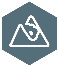 Drought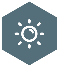 Earthquake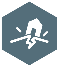 Flood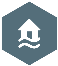 Hazardous Materials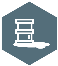 Extreme Heat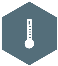 Landslide / Rockfall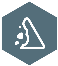 Soil Hazards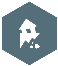 Wildfire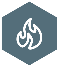 Wind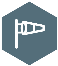 Winter Storm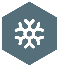 Other HazardOther HazardFrequency (is it likely to happen again?)Frequency (is it likely to happen again?)Frequency (is it likely to happen again?)Frequency (is it likely to happen again?)Frequency (is it likely to happen again?)Frequency (is it likely to happen again?)Frequency (is it likely to happen again?)Frequency (is it likely to happen again?)Frequency (is it likely to happen again?)Frequency (is it likely to happen again?)Frequency (is it likely to happen again?)Frequency (is it likely to happen again?)Highly likelyLikelyOccasionalUnlikelySeverity (how much damage does it cause?)Severity (how much damage does it cause?)Severity (how much damage does it cause?)Severity (how much damage does it cause?)Severity (how much damage does it cause?)Severity (how much damage does it cause?)Severity (how much damage does it cause?)Severity (how much damage does it cause?)Severity (how much damage does it cause?)Severity (how much damage does it cause?)Severity (how much damage does it cause?)Severity (how much damage does it cause?)CatastrophicCriticalLimitedNegligibleHighly likelyNear 100 percent chance of occurrence next year or it happens every year.Likely10-100 percent chance of occurrence next year or it has a recurrence interval of 10 years or less.Occasional1-10 percent chance of occurrence in the next year or it has a recurrence interval of 11 to 100 years.UnlikelyLess than 1 percent chance of occurrence in the next 100 years or it has a recurrence interval of greater than every 100 years.CatastrophicExtraordinary levels of mass casualties, damage, or disruption severely affecting the population, infrastructure, environment, economy, and/or government functions which includes sustained city and regional impacts; overwhelms the existing response strategies and state and local resources; and requires significant out-of-state and Federal resources.CriticalIsolated deaths and/or multiple injuries and illnesses; major or long-term property damage that threatens structural stability; and/or interruption of essential facilities and services for 24-72 hours.LimitedMinor injuries and illnesses; minimal property damage that does not threaten structural stability; and/or interruption of essential facilities and services for less than 24 hours.NegligibleNo or few injuries or illnesses; minor quality of life loss; little or no property damage; and/or brief interruption of essential facilities and services.SectionDescriptionSection 1: 
Hazard Identification This section describes the various hazards that are present in the community and explains why some have been omitted from further consideration.[responsible party][assignment]Section 2: 
Community AssetsThis section documents the community’s assets including critical facilities and natural, historic, cultural, and economic assets.Section 3:Risk AnalysisThis section analyzes the community’s assets and describes the potential impacts and losses associated with each hazard through exposure analysis, historical analysis, and scenario analysis. This section typically requires the greatest mapping needs.Section 4:Vulnerability SummaryThis section documents the community’s vulnerability to significant hazard risks including an analysis of land use and development trends, social vulnerability, and an assessment of the community’s administrative, technical, and financial capabilities.Data Type and DescriptionAvailable?Responsible Party for Collecting DataPlans, regulations, and studiesPlans, regulations, and studiesPlans, regulations, and studiesHazard mitigation plan Community wildfire protection planComprehensive or community master plan Subarea plansParks, open space, and recreation planClimate planSustainability planLand use and subdivision regulationsRelevant building codesCapital improvements planStormwater management planPre-disaster or disaster recovery planGIS dataGIS dataGIS dataParcelsCurrent land useFuture land useZoningLand ownership (fed/state/local/etc.)Trees Building footprintsRoads Critical infrastructureParks and open spaceBodies of waterFloodplainWildfire hazardsGeologic hazardsCritical Facilities, Infrastructure, and Assets ExamplesOur CommunityWaterReservoirs, stormwater system, wastewater facilitiesEmergency ServicesFire stations, police stations, etc.CommunicationsTelephone lines, radio towers, cellular serviceGas/ElectricNatural gas lines, power lines, gasoline stationsHealthcare and Public HealthHospitals, urgent care facilities, doctor’s officesFood/GroceryRestaurants, grocery stores, marketsTransportationMajor roads, bridges, bus stations, airportsBankingBanks and other financial institutionsGovernment FacilitiesCity hall, schools, jails, military installationsNearby DamsDams (private and public)Computer Driven TechnologyFiber-optic and cableNuclear Materials/WasteNuclear power plant, waste storage facilityChemical FacilitiesPropane storage, other chemical storageDefense Industry ContractorsStaff support services to military installationPostal or ShippingUSPS offices, FedEx, UPS, othersCritical ManufacturingManufacturing critical to local economyMonuments or IconsHistoric buildings, natural features, local iconsPlaces of AssemblyChurches, public squaresNatural AssetsWetlands, endangered species, parks and open spacesHistoric Assets Registered historic properties or districts, historic landmarksCultural AssetsZoos, museums, librariesEconomic AssetsTop employers in the region or local jurisdiction, other key economic assets HazardProblem StatementsAvalancheDroughtEarthquakeFloodE.g., There are 18 identified critical facilities located in the 100-year floodplain. The community should look for opportunities to relocate such facilities to the extent possible.Hazardous Material ReleaseExtreme HeatLandslide, Mud/Debris Flow, and RockfallSoil Hazards WildfireE.g., Nearly 38% of the community’s parcels are located within the wildland-urban interface. Review of proposed development in these areas should be strengthened.Wind HazardsSevere Winter StormsNameAgency/DepartmentEmailPhoneDate:Time:Location:Call-in #:Review the summary table of planning tools and strategies – pp. 28-29 planningforhazards.com/planning-tools-and-strategies Read Chapter 5 – Moving Forward in the Planning for Hazards guide – pp. 213-225 planningforhazards.com/moving-forward Read FEMA’s Local Mitigation Handbook, Task 6, subsections on evaluation criteria and action prioritization – pp. 6-7 to 6-8, fema.gov/media-library-data/20130726-1910-25045-9160/fema_local_mitigation_handbook.pdf Review FEMA’s Integrating Hazard Mitigation into Local Planning, Table 2-1 beginning on page 2-4, fema.gov/media-library-data/20130726-1908-25045-0016/integrating_hazmit.pdf Finalize HIRA or local risk assessment (may require working group member participation).Follow up on stakeholder engagement tasks.Community Capability Assessment QuestionsYes/NoActionsComprehensive PlanLand Use Does the future land use map clearly identify natural hazard areas?Do the land use policies discourage development or redevelopment within natural hazard areas?Does the plan provide adequate space for expected future growth in areas located outside natural hazard areas?TransportationDoes the transportation plan limit access to hazard areas?Is transportation policy used to guide growth to safe locations?Are movement systems designed to function under disaster conditions (e.g., evacuation)?Environmental ManagementAre environmental systems that protect development from hazards identified and mapped?Do environmental policies maintain and restore protective ecosystems?Do environmental policies provide incentives to development that is located outside protective ecosystems?Public SafetyAre the goals and policies of the comprehensive plan related to those of the FEMA Local Hazard Mitigation Plan? Is safety explicitly included in the plan’s growth and development policies?Does the monitoring and implementation section of the plan cover safe growth objectives?Zoning OrdinanceDoes the zoning ordinance conform to the comprehensive plan in terms of discouraging development or redevelopment within natural hazard areas?Does the ordinance contain natural hazard overlay zones that set conditions for land use within such zones?Do rezoning procedures recognize natural hazard areas as limits on zoning changes that allow greater intensity or density of use?Does the ordinance prohibit development within, or filling of, wetlands, floodways, and floodplains?Subdivision OrdinanceDo the subdivision regulations restrict the subdivision of land within or adjacent to natural hazard areas?Do the regulations provide for conservation subdivisions or cluster subdivisions in order to conserve environmental resources?Do the regulations allow density transfers where hazard areas exist?Capital Improvement Program and Infrastructure PoliciesDoes the capital improvement program limit expenditures on projects that would encourage development in areas vulnerable to natural hazards?Do infrastructure policies limit extension of existing facilities and services that would encourage development in areas vulnerable to natural hazards?Does the capital improvement program provide funding for hazard mitigation projects identified in the FEMA Mitigation Plan?OtherDo small area or corridor plans recognize the need to avoid or mitigate natural hazards?Does the building code contain provisions to strengthen or elevate construction to withstand hazard forces?Do economic development or redevelopment strategies include provisions for mitigating natural hazards?Is there an adopted evacuation and shelter plan to deal with emergencies from natural hazards?NameAgency/DepartmentEmailPhoneDate:Time:Location:Call-in #:Depending on the planning implementation strategies selected, read the respective tool profiles and model code language (where applicable) in the Planning for Hazards guide, Chapter 4 – pp. 23-211 planningforhazards.com/planning-tools-and-strategies Contact individuals that should be involved in drafting and/or reviewing tool(s).Prepare draft planning implementation tools and distribute to working group. Review draft planning implementation tools once distributed to the working group. Prepare to share feedback during Work Session 5.Participate in interim meetings if you play an integral role in the development of the planning tools selected.Follow up on stakeholder engagement tasks.PLANNING IMPLEMENTATION TOOL: PLANNING IMPLEMENTATION TOOL: PLANNING IMPLEMENTATION TOOL: PLANNING IMPLEMENTATION TOOL: Evaluation CriteriaDiscussion:It is important to consider…FactorsNotes/ScoringEffective Risk Reduction…if the planning implementation tool is expected to result in reducing risk to known hazardsProven risk reduction measuresAddresses problem statements from HIRAAdministrative Capability…if the community has the capacity to implement the tool in-house or if it would require additional resourcesStaffing needsFunding allocationMaintenance and operationsTechnical feasibilityPolitical and Public Support…the political and public temperature related to the environment, economic development, safety, and emergency managementPolitical supportPublic supportLocal champions/advocatesAlignment with policiesBenefits and Costs…whether or not the planning tool could be funded with current or future internal and external resources and if the costs are reasonable for the type of projectBenefits vs. costsContribution to other economic goalsOutside funding requiredAlignment with Community Goals…the potential impacts on the environment and the community as it relates to adopted policiesAligned with environmental policiesBuilds resilienceProtects natural assetsSocial Equity…whether or not there would be public support for the planning implementation toolCommunity acceptanceAvoids adverse impacts to populationSocial equity – applies fairly across various geographies and social backgroundsNameAgency/DepartmentEmailPhoneDate:Time:Location:Call-in #:Read the “Implementation and Enforcement” subsection under “Implementing Planning Tools and Strategies” – pp. 214-218 in the Planning for Hazards guide, planningforhazards.com/implementing-planning-tools-and-strategies Browse FEMA’s Local Mitigation Handbook, Task 7 Keep the Plan Current – pp. 7-1 to 7-38, fema.gov/media-library-data/20130726-1910-25045-9160/fema_local_mitigation_handbook.pdfSubmit additional feedback related to draft implementation tools to the facilitator and/or project manager.Establish timeline for adoption/approval of planning implementation tools.Follow up on stakeholder engagement tasks.NameAgency/DepartmentEmailPhoneDate:Time:Location:Call-in #:Implementation ToolWho Administers?Ongoing Enforcement Required?Performance MetricEvaluation Period/ResponsibilityUpdates Required[EXAMPLE]Overlay zoningPlanning departmentYes, work with code enforcement divisionLosses avoided within overlay; streamlined development proceduresAnnually/Planning and Zoning Commission12/24/17 – need to require defensible space within overlay